 Cynllunio fy Holiadur 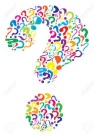 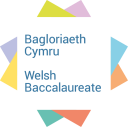 Defnyddiwch y ddogfen i’ch helpu i benderfynu ar gwestiynau i’w defnyddio yn eich holiadur. Defnyddiwch y PowerPoint “Cynllunio fy nghwestiynau” sydd i’w weld yn Adnoddau_ Bagloriaeth Cymru_Project Unigol_Gwers 10  Gwiriwch gyda’r athro bod hwn yn iawn. Pan fyddwch yn barod, lluniwch holiadur ar ddogfen Word a gofyn i bobl sy’n berthnasol i’ch ymchwiliad ei gwblhau. Rhif Cwestiwn Sut gellid ateb y cwestiwn hwn? Pa nod y mae hyn yn gymorth i’w gyflawni? 12345678910